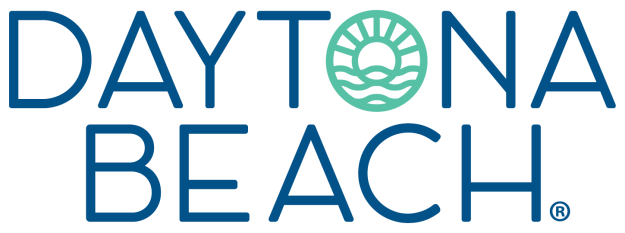 eNewsletter Theme: OutdoorsSubject Line: Discover a World of Outdoor Adventure in Daytona Beach For lovers of the outdoors, the Daytona Beach area offers a world of ways to have some fun outside. And thanks to sunny Florida’s temperate weather conditions, many of them are accessible throughout the entire year.Read on to discover just a few of the area’s top draws for outdoorsy adventurers, including ways to pursue outdoor fun on two wheels or on two feet, and ways to take in nature’s wonder on the water and off the beaten path.EXPLORE THE OUTDOORSAbundant Opportunities to Reel in Some Fun The options for angling in Daytona Beach are as deep and wide as the Atlantic Ocean that draws so many fishing enthusiasts to our area. Whether your casting crew prefers saltwater or freshwater fishing — or wants to drop a line from a boat, the beach or a pier — our wealth of local waters can accommodate. LEARN MOREOne of Florida’s Most Feather-Friendly DestinationsFor fans of bird-watching, the Daytona Beach area is filled with locations renowned for spotting our feathered friends. Volusia County alone boasts more than 15 Great Florida Birding and Wildlife Trail sites, and each of them provides ample reason to flock to the area. LEARN MOREDiverse Destinations for Hikers and BikersWhether you’re looking to take in the area’s natural beauty on foot or via pedal power, the Daytona Beach area’s abundant hiking and biking trails can showcase the scenery. Explore our many offerings to find your perfect path to adventure. LEARN MORETo access destination images, visit the Daytona Beach Media Gallery and register.